Ո Ր Ո Շ ՈՒ Մ16 հուլիսի  2024 թվականի   N1134-Ա ՀԱՄԱՅՆՔԻ ԿԱՊԱՆ ՔԱՂԱՔԻ ՀԱԼԻՁՈՐ ԹԱՂԱՄԱՍՈՒՄ  ԺՈՐԱ ԱՐՄԵՆԱԿԻ  ԲԱԲԱՋԱՆՅԱՆԻ  ԿՈՂՄԻՑ 0.0036 ՀԱ ՀՈՂԱՄԱՍՈՒՄ ԻՆՔՆԱԿԱՄ ԿԱՌՈՒՑՎԱԾ  ՇԻՆՈՒԹՅՈՒՆԸ ՕՐԻՆԱԿԱՆ ՃԱՆԱՉԵԼՈՒ, ՀԱՄԱՅՆՔԻ ՍԵՓԱԿԱՆՈՒԹՅՈՒՆ ՀԱՄԱՐԵԼՈՒ, ՀՈՂԱՄԱՍԻ ԳՈՐԾԱՌՆԱԿԱՆ ՆՇԱՆԱԿՈՒԹՅՈՒՆԸ ՓՈՓՈԽԵԼՈՒ ԵՎ  ՀԱՍՑԵ ՏՐԱՄԱԴՐԵԼՈՒ ՄԱՍԻՆ Ղեկավարվելով «Տեղական ինքնակառավարման մասին» Հայաստանի Հանրապետության օրենքի 35-րդ հոդվածի 1-ին մասի 22-րդ, 24-րդ կետերով, 2021 թվականի դեկտեմբերի 16-ի «Հայաստանի Հանրապետության քաղաքացիական օրենսգրքում լրացումներ և փոփոխություններ կատարելու մասին»  397-Ն օրենքի 2-րդ հոդվածի 2-րդ մասով և մինչև վերջինիս ուժի մեջ մտնելը գործող Քաղաքացիական օրենսգրքի 188-րդ հոդվածի 2-րդ մասով, համաձայն Հայաստանի Հանրապետության կառավարության 2006 թվականի մայիսի 18-ի «Պետական կամ համայնքային հողամասերում գտնվող ինքնակամ կառույցների նկատմամբ պետության կամ համայնքների սեփականության իրավունքի պետական գրանցման կարգը հաստատելու մասին» թիվ                 731-Ն, 2006 թվականի մայիսի 18-ի «Ինքնակամ կառույցների օրինականացման և տնօրինման կարգը հաստատելու մասին» թիվ 912-Ն, Հայաստանի Հանրապետության կառավարության 2005 թվականի դեկտեմբերի 29-ի թիվ 2387-Ն, ՀՀ Կառավարության 29 դեկտեմբերի 2011 թվականի  թիվ 1920-Ն որոշումների, հիմք ընդունելով «ՐՈՒԼՐ» ՍՊ ընկերության 08 ապրիլի 2024թ․ եզրակացությունը, որակավորում ունեցող անձի կողմից տրված հաշվառման (չափագրման) տվյալների մուտքագրման  տեղեկանքը /ծածկագիր 2023LMLYVM/ և քննության առնելով Ժորա Բաբաջանյանի դիմումը. որոշում եմ	1. Համայնքային սեփականություն հանդիսացող Կապան քաղաքի Հալիձոր թաղամասում գտնվող բնակավայրերի նշանակության 0.0036 հա հողամասից 0.001722 հա հասարակական կառուցապատման հողերի գործառնական նշանակությունը փոփոխել բնակելի  կառուցապատման հողերի:2.Համայնքի Կապան քաղաքի Հալիձոր թաղամասում գտնվող բնակավայրերի նշանակության  բնակելի կառուցապատման 0.0036 հա հողամասում Ժորա Արմենակի Բաբաջանյանի  կողմից ինքնակամ կառուցված  36.0 քառ․մ  արտաքին մակերեսով  /32.76 քառ․մ ներքին/ մակերեսով ավտոտնակը, որի  պահպանումը չի խախտում այլ անձանց իրավունքները և օրենքով պահպանվող շահերը և վտանգ չի սպառնում քաղաքացիների կյանքին և առողջությանը, կառուցված չէ ինժեներա-տրանսպորտային օբյեկտների օտարման կամ անվտանգության գոտիներում, չի առաջացնում հարկադիր սերվիտուտ պահանջելու իրավունք, ճանաչել օրինական և համարել համայնքային սեփականություն` առանձնացնելով 0.0036 հա սպասարկման հողամաս: 3. Շինությանը տրամադրել հասցե. Սյունիքի մարզ, Կապան համայնք, ք. Կապան, Հալիձոր թաղամաս, թիվ 2/30:ՀԱՄԱՅՆՔԻ ՂԵԿԱՎԱՐ				ԳԵՎՈՐԳ ՓԱՐՍՅԱՆ       2024թ.հուլիսի 16
        ք. Կապան
ՀԱՅԱՍՏԱՆԻ ՀԱՆՐԱՊԵՏՈՒԹՅԱՆ ԿԱՊԱՆ ՀԱՄԱՅՆՔԻ ՂԵԿԱՎԱՐ
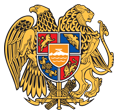 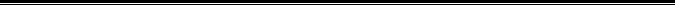 Հայաստանի Հանրապետության Սյունիքի մարզի Կապան համայնք 
ՀՀ, Սյունիքի մարզ, ք. Կապան,  060-72-00-72, kapanmayor@gmail.com